SEZNAM KOMPENZAČNÍCH POMŮCEKPOMŮCKY K CHŮZIMechanický odlehčený invalidní vozíkMechanický invalidní vozík je standardně vybaven odnímatelnými loketními opěrkami, odklopitelnými a odnímatelnými stupačkami, parkovací brzdou. Velikost zadních kol je „22“ a předních plných koleček „8“. Zadní kola jdou pomocí rychlospojky jednoduše a rychle demontovat. Vozík je lehký a jednoduše se skládá. Navíc obsahuje stabilizační kolečka proti překlopení vozíku dozadu 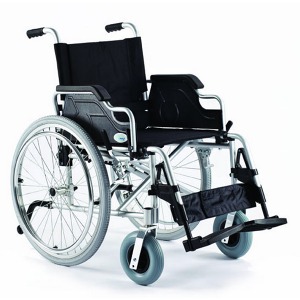  Rozměry vozíkuŠířka sedadla:		43 cmCelková šířka:		61 cmVýška sedadla:	50 cmCelková výška:	90 cmČtyřkolové chodítko skládací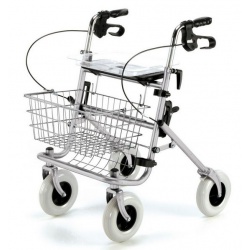 Rozměry chodítka:Šířka chodítka			70 cmVýška sedátka			62 cmHmotnost chodítka		11 kgNosnost chodítka		150 kgPrůměr koleček		20 cmOdlehčené čtyřkolové skládací chodítko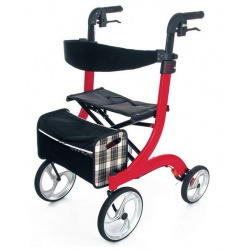 Čtyřkolové chodítko s vysokou podpěrouVysoké čtyřkolové chodítko je určeno k pohybu v domácnosti. Má nastavitelnou výšku, polstrovanou desku ve tvaru U, zadní kolečka mají nášlapnou brzdu. Rozměry chodítka:Výška chodítka		97 – 142 cmŠířka chodítka			63 cmHmotnost chodítka		12 kg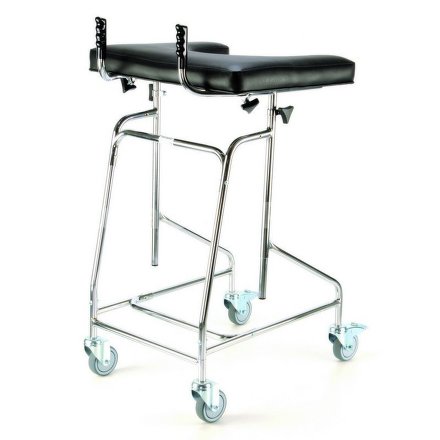 POMŮCKY DO KOUPELNYPlastová sedačka na vanu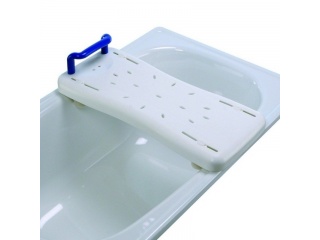 Závěsná sedačka do vany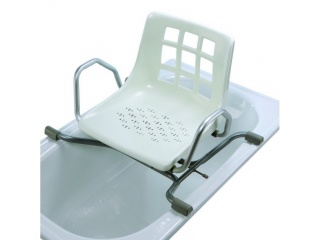 Sedačka pod sprchu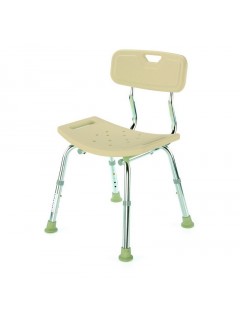 Pojízdná židle do sprchy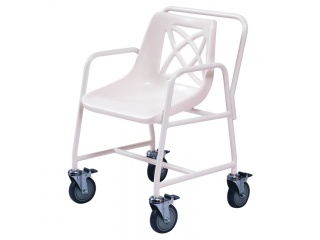 -POMŮCKY NA WCPřenosný nástavec na WC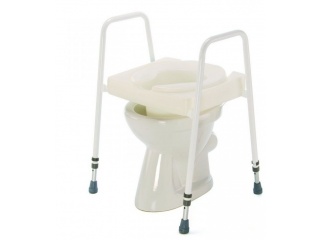 Nástavec na WCNástavec na WC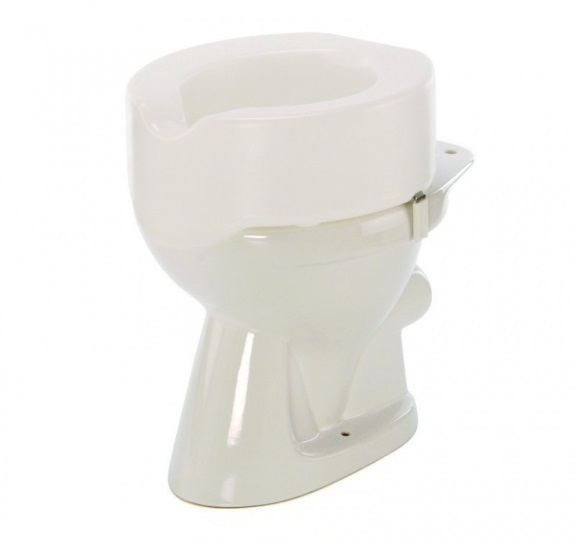 Pojízdné klozetové křeslo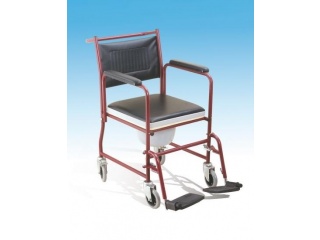 OSTATNÍTeleskopický podavač předmětů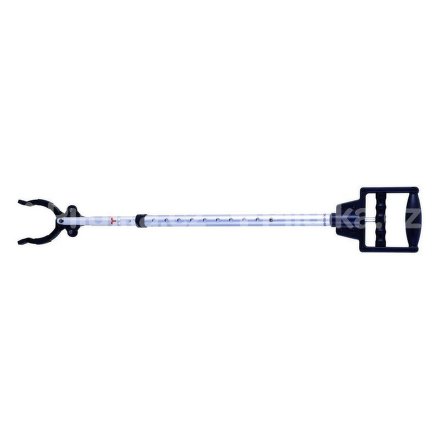 Vypracovala:	Bc. Kateřina Losová, vedoucí PS		Datum vydání: 1. 9. 2017 Platnost: ihnedRozdělovník:	kancelář vedoucí PS, úřad Městyse Cerhenice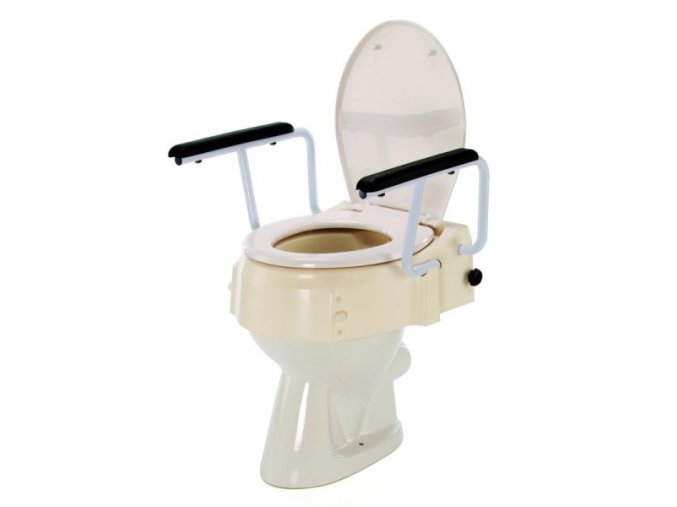 